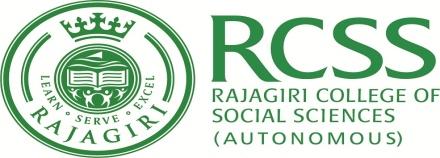 RAJAGIRI COLLEGE OF SOCIAL SCIENCES (AUTONOMOUS)School of Commerce B.Com Semester – I   CAE 2     September 2019Time TableThe students should report at the examination venue 15 minutes before the scheduled time.                							 Assistant Controller of Examination,                                           						 School of Commerce    DateSubjectVenueTimeSeptember  16, 2019MondayFinancial Accounting IExam  Hall11.00-12.30September  16, 2019MondayCorporate Regulations and AdministrationExam  Hall3.30 – 5.00September  17, 2019TuesdayBanking and InsuranceExam  Hall11.00-12.30September  17, 2019TuesdayDimensions and Methodology of Business StudiesExam  Hall3.30 – 5.00September  18, 2019WednesdayLanguage – English -IExam  Hall11.00-12.30September  18, 2019WednesdaySecond LanguageExam  Hall3.30 – 5.00